Практикум по  теме  «Жизненные циклы растений»Фамилия, имя ____________________________________ Дата____________________ «Не плыви по течению, не плыви против течения  - плыви туда, куда тебе надо» Грейс ХопперЗакончи предложение, вставь пропущенные термины:Спорофит(2n) – это половое поколение, развивается из зиготы(2n) путем митоза, производит споры(1n), содержит диплоидный набор хромосом.Спора – это одноклеточное образование, служащее для бесполого размножения и способноеразвиваться во взрослую особь. Образуется на  спорофите путем мейоза, содержит гаплоидный набор хромосом.Гаметофит(1n)  – это половое поколение, развивается из споры (1n) путем митоза, производит гаметы, содержит гаплоидный набор хромосом.Гаметы – это половые клетки или  репродуктивные клетки, участвующие в половом размножении. Содержат гаплоидный набор хромосом. Образуются на гаметофите путем митоза.  Женские  - яйцеклетки в архегониях, мужские – спермии  в антеридиях. 5.   Зигота(2n) – это оплодотворенная яйцеклетка. Образуется в результате оплодотворения, содержит диплоидный набор хромосом. Из нее развивается спорофит.Решение задач в формате ЕГЭ.Отдел ВодорослиУ большинства водорослей преобладающим поколением является - гаметофит(1n). Зооспоры – это подвижные споры(1n). Установите соответствие между характеристиками и поколениями хламидомонады, обозначенными цифрами 1 и 2: к каждой позиции, данной в первом столбце, подберите соответствующую позицию из второго столбца                Ответ: 12122У хламидомонады преобладающим поколением является гаметофит. Определите хромосомный набор зооспоры и гамет хламидомонады. Объясните, из каких исходных клеток и в результате какого деления образуются эти клетки при половом размножении. Ответ:1) зооспоры  n ,   гаметы  n2) зооспоры образуются из (2n) зиготы, мейозом3) гаметы  образуются из (n) взрослой хламидомонады, митозомОтдел МхиУ мхов преобладающим поколением является гаметофит(1n). Спорофит(1n) - коробочка паразитирует на гаметофите.Установите соответствие между характеристиками и поколениями мха, обозначенными цифрами 1 и 2; к каждой позиции, данной в первом столбце, подберите соответствующую позицию из второго столбцаОтвет: 21121Установите последовательность этапов в цикле развития мхов, начиная с прорастания споры. 1) образование предростка 2) оплодотворение при наличии воды 3) прорастание споры 4) развитие на предростке женских и мужских растений мха 5) созревание на мужских растениях сперматозоидов,  на женских — яйцеклеток 6) развитие из зиготы на женском растении коробочки со спорамиОтвет: 314526 Отделы Папоротники, хвощи, плауныВзрослое растение – спорофит (2n),  а гаметофит - заросток(1n).Установите соответствие между характеристиками и поколениями папоротника, обозначенными цифрами 1 и 2, к каждой позиции данной в первом столбце, подберите соответствующую позицию из второгоОтвет:21211Установите правильную последовательность стадий жизненного цикла папоротника, начиная с зиготы.1) образование зиготы2) прорастание споры, образование заростка3) формирование половых клеток в заростке4) образование корневища из зиготы5) образование спор на листьях6) рост листьев из корневища              Ответ:146523Все приведённые ниже признаки, кроме двух, — диплоидные стадии развития папоротника. Определите два признака, «выпадающих» из общего списка.1)	Спермий2)	Спорангий3)	Листья4)	Спора5)	Зигота                           Ответ: 14Отдел ГолосеменныеСе́мя — особая многоклеточная структура сложного строения, служащая для размножения и расселения семенных растений, обычно развивающаяся после оплодотворения из семязачаткаСемя содержит: зародыш (2n), питательная ткань эндосперм (n), семенная кожураВзрослое растение - спорофит(1n). Развивается из семени растения.На чешуйках женских  шишек образуется по два семязачатка – мегаспорангии с материнскими клетками мегаспор (2n). Путем мейоза из каждой образуется  4 мегаспоры(1n), три из которых погибают, а одна развивается и образует женский гаметофит - эндосперм (1n). В архегониях созревает по одной яйцеклетке (1n).В мужских шишках формируются спорангии - материнские клетки  микроспор  (2n). Из них путем мейоза образуются микроспоры(1n).Мужской гаметофит – пыльцевое  зерно, развивается из микроспоры (1n) путем митоза  , и состоит из двух клеток: вегетативной(1n) и генеративной(1n). После опыления вегетативная клетка прорастает в пыльцевую трубку, попадающую в семязачаток.  Прорастание пыльцы происходит в течение одного года. В семязачатке   из генераттвной клетки путем митозаобразуются два спермия (1n). Один из них оплодотворяет яйцеклетку,  образуется зигота(2n), а другой погибает. Из зиготы (2n) развивается  зародыш семени(2n).  Из семязачатка  - семя. Из покровов семязачатка – кожура семени.Какой хромосомный набор характерен для клеток мякоти иголок и спермиев сосны? Объясните, из каких исходных клеток и в результате какого деления образуются эти клетки.Ответ 1) в клетках иголок сосны набор хромосом – 2n; в спермиях сосны – n;              2) взрослое растение сосны развивается из зиготы (2n) (или, клетки мякоти иголок путем митоза из других клеток мякоти);3) спермии сосны развиваются из гаплоидных микроспор (n) путём митоза (или, спермии образуются из генеративной клетки пыльцевого зерна путём митоза) Найдите три ошибки в тексте «Голосеменные». Укажите номера предложений, в которых сделаны ошибки, исправьте их.(1)Голосеменные - многолетние, в основном вечнозелёные деревья и кустарники; травянистых форм нет. (2) Имеют прямостоячие стебли и мочковатые корневые системы. (3)Ярко выражены годичные кольца прироста древесины;в древесине много смоляных ходов, заполненных смолой. (4)Листья игольчатой формы, однолетние, с одной главной жилкой и мощной кутикулой из воска, которая защищает эпидермис от излишнего испарения. (5)В жизненном цикле преобладает спорофит (2n). (6)Гаметофит развивается из споры в мужских и женских шишках. (7) Мужской гаметофит содержит пыльцевое зерно с двумя спермиями, а женский - два архегония с двумя яйцеклетками. (8)Оплодотворяются двумя спермиями обе яйцеклетки; в результате оплодотворения развивается семя с семенной кожурой, зародышем и эндоспермом.Ответ: 1)  2 - Для голосеменных характерны прямостоячие стебли и стержневая корневая система.2) 4 - Листья многолетние, игольчатой формы, с одной главной жилкой и мощной кутикулой из воска, которая защищает эпидермис от излишнего испарения3) 8 - Только одна яйцеклетка оплодотворяется одним спермием; второй спермий и вторая яйцеклетка погибают. По результатам оплодотворение формируется семя с семенной кожурой, зародышем и эндоспермомРассмотрите рисунок и укажите название изображённой стадии развития сосны, обозначенной вопросительным знаком. Из каких исходных клеток и в результате какого деления она образовалась? Заполните пустые ячейки таблицы, используя термины и понятия, приведённые в списке. Для каждой ячейки, обозначенной буквой, выберите соответствующий термин или понятие из предложенного списка. 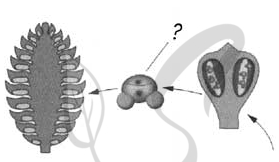 Список терминов:1) микрогаметофит (пыльцевое зерно)       5) диплоидная зигота           2) семязачаток                                               6) гаплоидная микроспора                                        3) митоз                                                          7) клетки спорангиев на чешуйках шишек4) мейоз                                                          8) семя сосныОтвет: Чем отличается по строению семя сосны от споры папоротника? Укажите не менее трех отличий.Ответ:1) В отличие от одноклеточной споры, семя сосны - многоклеточное образование2) В семени имеется зародыш, в споре зародыш отсутствует3) Семя имеет запас питательных веществ, у споры такой запас отсутствуетОтдел ПокрытосеменныеСпорофит – взрослое растение(2n). В цветке формируется гинецей – совокупность пестиков.  В завязи пестика формируются материнские клетки мегаспор (2n). Каждая делится  путем мейоза и образуется четыре мегаспоры (1n). Три  из них отмирает, одна из них трижды делится путем митоза и развивается  женский гаметофит – восьмиядерный зародышевый мешок (1n). В зародышевом мешке все ядра становятся клетками. Главные: яйцеклетка (1n) и центральное ядро (2n). Кроме них – вспомогательные клетки: антиподы и синергиды.В цветке  также формируется андроцей – совокупность тычинок. В пыльцевых мешках тычинок формируются спорангии в которых путем мейоза образуется много мелких микроспор (1n). Все они развиваются, и из каждой споры образуется мужской гаметофит – пыльцевое зерно(1n). Он состоит из двух клеток: вегетативной (1n) и генераивной (1n). После опыления из вегетативной клетки путем митоза образуется пыльцевая трубка, а из генеративной путем митоза - два спермия(1n). Через пыльцевход (микропиле) два спермия попадают в зародышевый мешок.Один спермий(1n) оплодотворяет яйцеклетку(1n), образуется зигота(2n).Второй спермий сливается с центральной клеткой (2n), образуется оплодотворенная центральная клетка (3n).Процесс двойного оплодотворения цветковых растений  открыл С.Г.Навашин.Зигота делится путем митоза, образуется зародыш семениОплодотворенная центральная клетка делится митозом, образуется эндосперм (3 n) - запасная питательная ткань.Из стенок завязи образуется околоплодник.Из стенок семязачатка образуется семенная кожура .Определите число хромосом в конце телофазы митоза в клетках эндосперма семени лука (в клетках эндосперма триплоидный набор хромосом), если клетки корешков лука содержат 16 хромосом. В ответ запишите только соответствующее число хромосом.                   Ответ: 24Определите правильную последовательность образования зиготы у покрытосеменных растений.1) образование гаплоидной макроспоры2) мейоз3) образование восьмиядерного зародышевого мешка4) формирование яйцеклетки5) оплодотворение6) митоз7) зигота                                                               Ответ: 216345Установите последовательность этапов двойного оплодотворения у покрытосеменных растений.проникновение спермиев в зародышевый мешокперенос пыльцы на рыльце пестикаслияние ядра одного спермия с ядром яйцеклетки, другого спермия — со вторичным ядром зародышевого мешкаобразование диплоидной зиготы и триплоидной клеткипрорастание пыльцевой трубки в семязачаток     Ответ: 25134Определите число хромосом в начале и конце телофазы митоза в клетках эндосперма семени ржи посевной, если центральное ядро зародышевого мешка ржи содержит 14 хромосом. Ответ поясните.Ответ: 1) центральное ядро зародышевого мешка ржи, содержащее 14 хромосом, диплоидное (2n), а клетки эндосперма семени имеют триплоидный (3n) набор хромосом – следовательно, в них содержится по 21 хромосоме;2) в начале телофазы (как и в предшествующей анафазе) митоза число хромосом временно удвоенно до 42 (6n=42), на полюсах пока единой клетки находится по 21 однохроматидной хромосоме;3) в конце телофазы митоза в образовавшихся дочерних клетках (уже разделенных срединной пластинкой) число хромосом возвращается к 21 (3n=21)Задание нового формата. Линия 5, 6Рассмотрите рисунки и выполните задания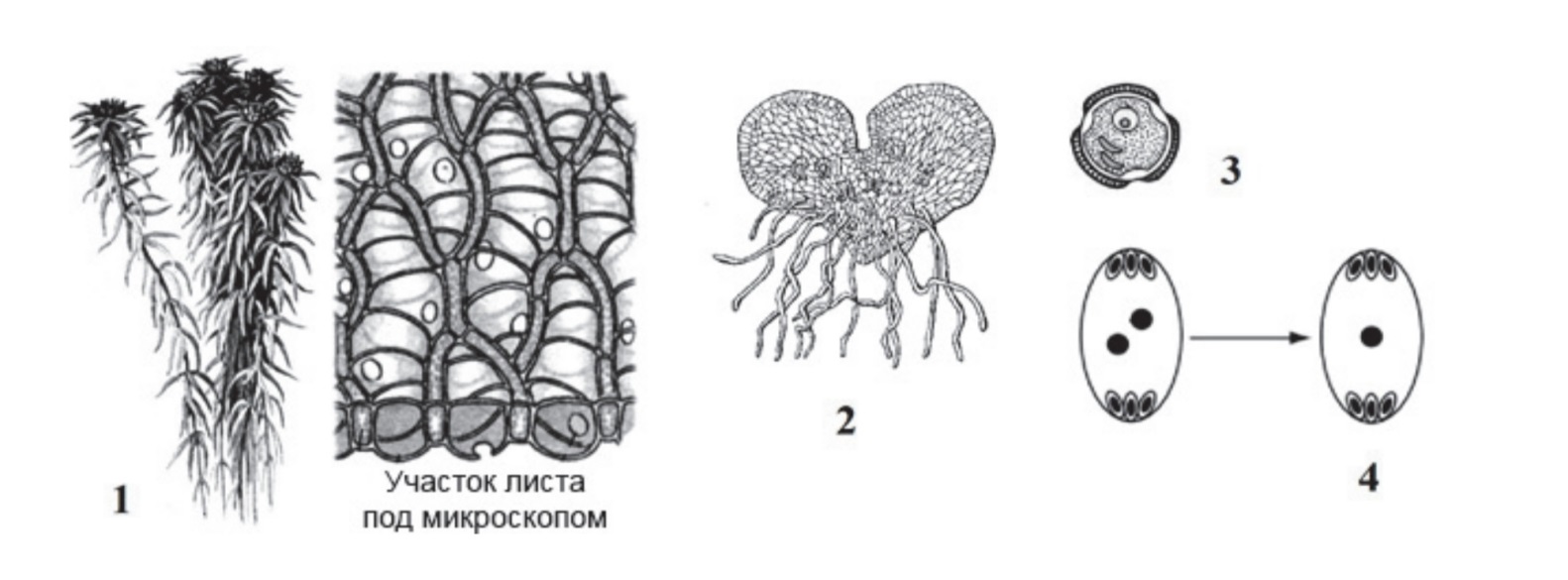 Все представленные на рисунках 1-4 объекты относятся к одной стадии жизненных циклов растений различных отделов. Как называют эту стадию?Ответ: гаметофитУстановите соответствие между характеристиками и объектами, обозначенными на рисунках выше цифрами 1, 2, 3, 4: к каждой позиции, данной в первом столбце, подберите соответствующую позицию из второго столбца.Ответ: 323143 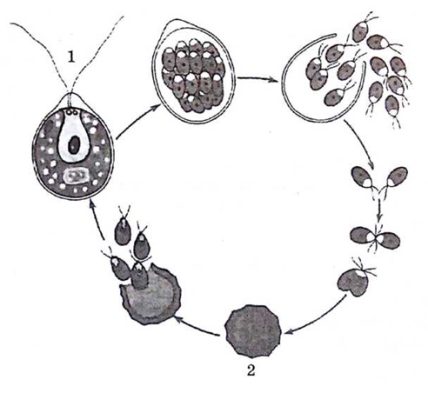 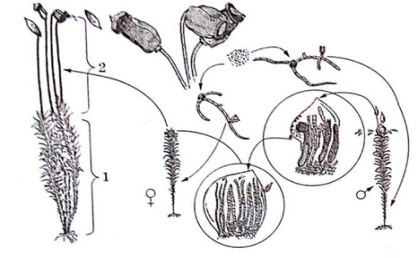 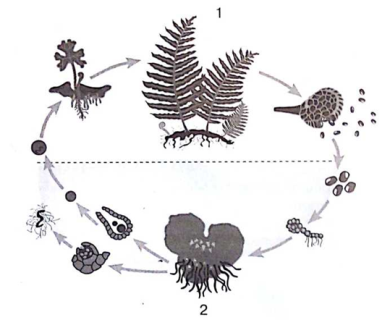 Название стадии развитияИсходные клеткиКаким делением образована(А)_____________(Б)_________________(В)________________АБВ163ХАРАКТЕРИСТИКИОБЪЕКТЫА) содержит вегетативную клетку (ядро)Б) имеет размеры от нескольких  миллиметров до 5 сантиметров, в клетках происходит фотосинтезВ) содержит два спермияГ) развивается из протонемы (предростка)Д) является результатом деления макроспоры митозомЕ) образуется в пыльниках 1) 12) 23) 34) 4